Ai genitori degli alunni destinatari della proposta OGGETTO: PROPOSTA VISTA GUIDATA – VIAGGIO DI ISTRUZIONEIn ottemperanza alle vigenti disposizioni in materia di visite guidate e viaggi di istruzione o connessi ad attività sportive (C.M.P.I. n. 291 del 14.10.1992 e seguenti) si dettagliano di seguito tutti gli elementi relativi alla visita guidata che si propone di effettuare: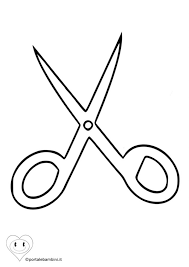 -_ _ _ _ _ _ _ _ _ _ _ _ _ _ _ _ _ _ _ _ _ _ _ _ _ _ _ _ _ _ _ _ _ _ _ _ _ _ _ _ _ _ _ _ _ _ _ _ _ _ _ _ _ _ _ _ _ _ _ _ _ _ _ _ _  Al Dirigente Scolastico della Scuola Secondaria di Primo Grado G. BovioFoggia__l__ sottoscritt __ _______________________________________________________________________, padre /madredell’alunn_ ______________________________________, frequentante la classe _______, sez.____________________,AUTORIZZA__l__ propri__ figli__ a partecipare al viaggio di istruzione che avrà luogo a ______________________________________ il giorno ___________________________________________SI IMPEGNA A versare entro il                        l’acconto di €                         attraverso la piattaforma PagoPA.											Firma 							______________________________________________Da restituire al docente referente al seguente indirizzo mail: ____________@giovanni boviofoggia.org  DestinazioneItinerario didattico propostoDataDurataOrario di partenza previstoOrario di rientro previstoDocenti accompagnatori e eventuali sostitutiMezzo di trasporto: autobus / treno / altro (specificare)Tipologia pasto: sacco / ristorante Tipologia alloggio (per viaggi oltre 1 giorno)Costo presunto Anticipo €             da versare entro e non oltre il Modalità di pagamento 